Минидраги для добычи россыпного золота на воде (с понтонами)ООО «Геомант» т. 8-908-019-77-99, 8-913-553-32-51, e-mail: geomant92@yandex.ru,   http://geomant92.ru/mining/ООО «Геомант», г. Красноярск, ул. Красномосковская, д.78, оф. 403-2 (схема проезда на 2ГИС - https://go.2gis.com/sjn59e), т. 8-908-019-77-99, 8-913-553-32-51, e-mail: geomant92@yandex.ru,   http://geomant92.ru/mining/ProlinePL2-D235 000р.Драга Proline PL2-D 2-х дюймовая с мотором/помпой Honda GXН50/HP100, в комплекте:1. Шлюзовой бокс 25х92 см в сборе, 2. Стальнойзаборный клапан-фильтр 1,5”, 3. дражный(рабочий) шланг 2” длиной 3 м, 4. напорный шланг 1.25” длиной 1 м, 5. заборный шланг 1.5” длиной 0.5 м, 6. 2 полиэтиленовых понтона 18 х 43 х 119 см7. Рама и элементы креплений,8. Верхний эжектор 2 дюйма с расширителем, 9. Рейка-штырь для прочистки дражных шлангов.Расход топлива -0,7 л. /1 ч. (на макс. оборотах)Вес около 35 кг.Драга предназначена для промывкизолотосодержащих песков с подачей материалана шлюз гидроэлеваторным способом (через эжектор и шланг).Производительность – до 1.5 куб.м в часПроизводитель: ProlineMiningEquipmentСтрана происхождения СШАДрага Proline PL2-D 2-х дюймовая с мотором/помпой Honda GXН50/HP100, в комплекте:1. Шлюзовой бокс 25х92 см в сборе, 2. Стальнойзаборный клапан-фильтр 1,5”, 3. дражный(рабочий) шланг 2” длиной 3 м, 4. напорный шланг 1.25” длиной 1 м, 5. заборный шланг 1.5” длиной 0.5 м, 6. 2 полиэтиленовых понтона 18 х 43 х 119 см7. Рама и элементы креплений,8. Верхний эжектор 2 дюйма с расширителем, 9. Рейка-штырь для прочистки дражных шлангов.Расход топлива -0,7 л. /1 ч. (на макс. оборотах)Вес около 35 кг.Драга предназначена для промывкизолотосодержащих песков с подачей материалана шлюз гидроэлеваторным способом (через эжектор и шланг).Производительность – до 1.5 куб.м в часПроизводитель: ProlineMiningEquipmentСтрана происхождения США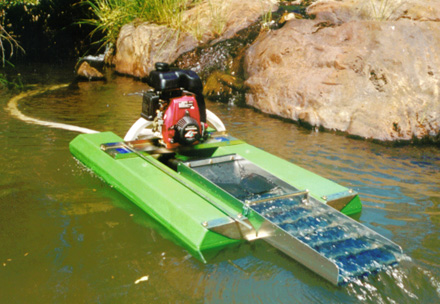 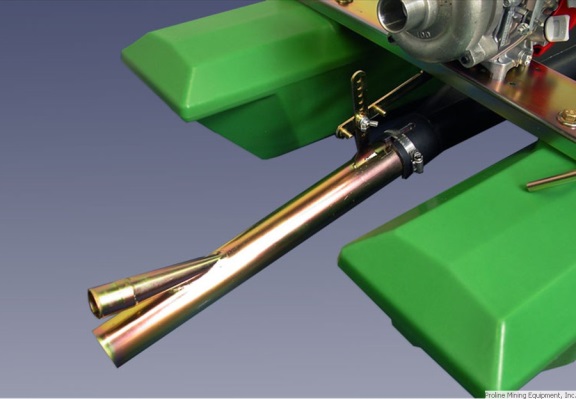 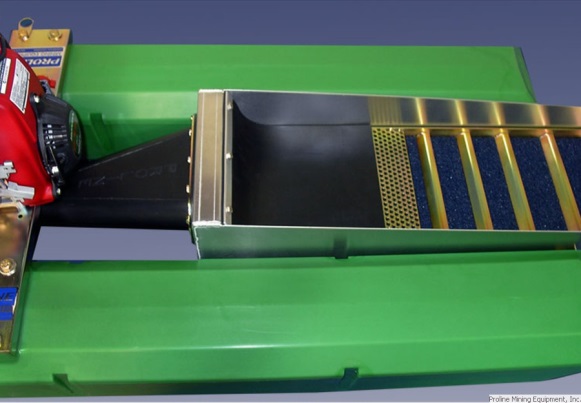 Keene2004PSNF208 000 р.Драга Keene 2004SNF 2-х дюймовая с нижним эжектором, понтонами, мотором/помпой Honda P90GH 2,5 л.с., в комплекте1. Шланг высокого давления диаметром 1.25”2. Шлюз 25х90 см;3. Пластиковые понтоны;4. Рама;5. Нижний эжектор струйного насоса PJ2O (2 х 1,25 дюйма);6. Регулируемые опоры и элементы крепления;7. Водозаборный всасывающий шланг;8. 2х-дюймовый рабочий шланг 6м.;Расход топлива - 0,7 л. /1 ч. (на макс. оборотах)Вес около 35 кг.Драга предназначена для промывки золотосодержащих песков с подачей материала на шлюз гидроэлеваторным способом. Производительность промывки до 1,5 Куб. м/ч. Производитель: KeeneEngineering, INCСтрана происхождения СШАДрага Keene 2004SNF 2-х дюймовая с нижним эжектором, понтонами, мотором/помпой Honda P90GH 2,5 л.с., в комплекте1. Шланг высокого давления диаметром 1.25”2. Шлюз 25х90 см;3. Пластиковые понтоны;4. Рама;5. Нижний эжектор струйного насоса PJ2O (2 х 1,25 дюйма);6. Регулируемые опоры и элементы крепления;7. Водозаборный всасывающий шланг;8. 2х-дюймовый рабочий шланг 6м.;Расход топлива - 0,7 л. /1 ч. (на макс. оборотах)Вес около 35 кг.Драга предназначена для промывки золотосодержащих песков с подачей материала на шлюз гидроэлеваторным способом. Производительность промывки до 1,5 Куб. м/ч. Производитель: KeeneEngineering, INCСтрана происхождения США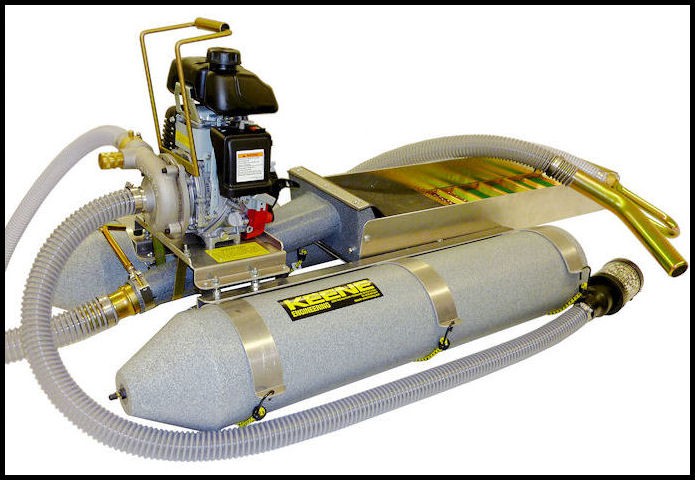 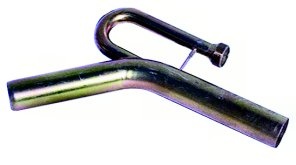 		Keene2604HSN235 000 р.проданаДрага Keene 2604HSN 2,5 дюйма с нижним эжектором, понтонами, мотором/помпой HondaGX120PHP160 4 л.с. в комплекте:1. Шлюз 30 х 122см;2. Два пластиковых понтона;3. Рама с элементами крепления;4. Рабочий шланг 6м;5. Нижний эжектор струйного насоса SN252,5"х1";6. Расширитель с фартуком;7. Водозаборный шланг с клапаном-фильтром;8. Шланг высокого давления;Расход топлива - 1 л. /1 ч. (на макс. оборотах)Вес 50-60 кг.Cамое хорошее сочетание портативности и мощности. Производительность промывки до 1,5 - 2 Куб. м / час. Производитель: KeeneEngineering, INCСтрана происхождения СШАВидеообзоры подобных драг -https://krsk.au.ru/5646538/Драга Keene 2604HSN 2,5 дюйма с нижним эжектором, понтонами, мотором/помпой HondaGX120PHP160 4 л.с. в комплекте:1. Шлюз 30 х 122см;2. Два пластиковых понтона;3. Рама с элементами крепления;4. Рабочий шланг 6м;5. Нижний эжектор струйного насоса SN252,5"х1";6. Расширитель с фартуком;7. Водозаборный шланг с клапаном-фильтром;8. Шланг высокого давления;Расход топлива - 1 л. /1 ч. (на макс. оборотах)Вес 50-60 кг.Cамое хорошее сочетание портативности и мощности. Производительность промывки до 1,5 - 2 Куб. м / час. Производитель: KeeneEngineering, INCСтрана происхождения СШАВидеообзоры подобных драг -https://krsk.au.ru/5646538/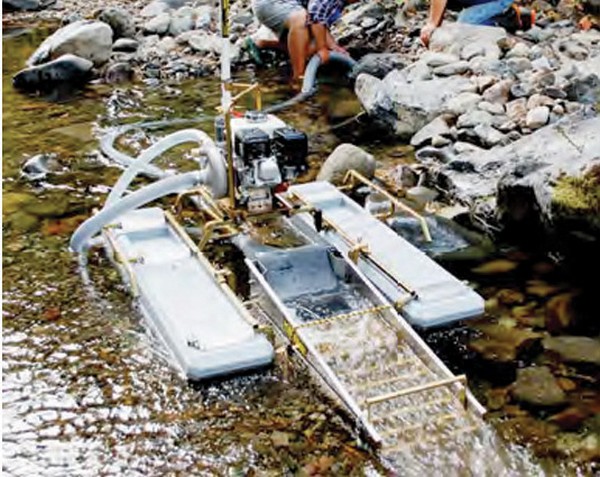 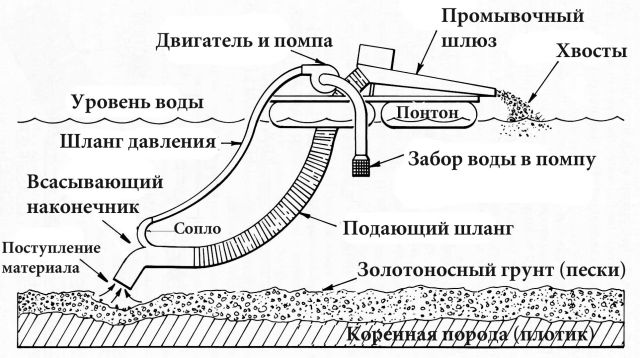 Keene4400PH395 000 р.Драга Keene 4500PH 4-дюймовая "мини" с верхним эжектором, понтонами, мотором/помпой HondaGX200  P180 6,5 л.с. в комплекте1. Шлюз прямоточный SB4F -  1,1 х 0,41 м2. Верхний эжектор струйного насоса PJ42O (4х2вес 7,2 кг.)3. Всасывающий шланг диаметром 4 дюйма длиной 6м. с наконечником4. Водозаборный шланг с фильтром5. шланг высокого давления диаметром 2 дюйма с фитингами6. Рам7. Расширитель с фартуком8. Два пластиковых понтона и элементы крепленияРасход топлива - 1,7 л. /1 ч. (на макс. оборотах)Вес около 80 кг.Драга предназначена для промывки золотосодержащих песков с подачей материала на шлюз гидроэлеваторным способом (через эжектор и шланг). Производительность – до 3,6 куб.м в часПроизводитель: KeeneEngineering, INCСтрана происхождения СШАВидеообзоры - https://krsk.au.ru/4116711/Драга Keene 4500PH 4-дюймовая "мини" с верхним эжектором, понтонами, мотором/помпой HondaGX200  P180 6,5 л.с. в комплекте1. Шлюз прямоточный SB4F -  1,1 х 0,41 м2. Верхний эжектор струйного насоса PJ42O (4х2вес 7,2 кг.)3. Всасывающий шланг диаметром 4 дюйма длиной 6м. с наконечником4. Водозаборный шланг с фильтром5. шланг высокого давления диаметром 2 дюйма с фитингами6. Рам7. Расширитель с фартуком8. Два пластиковых понтона и элементы крепленияРасход топлива - 1,7 л. /1 ч. (на макс. оборотах)Вес около 80 кг.Драга предназначена для промывки золотосодержащих песков с подачей материала на шлюз гидроэлеваторным способом (через эжектор и шланг). Производительность – до 3,6 куб.м в часПроизводитель: KeeneEngineering, INCСтрана происхождения СШАВидеообзоры - https://krsk.au.ru/4116711/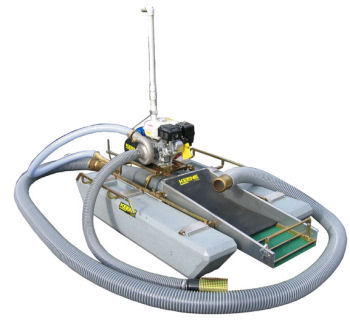 Keene4500PH535 000 р.проданаKeene4505PHС   Компрессором для водолазов615 000 р.Драга Keene 4500PH 4-дюймовая с трехступенчатым шлюзом, мотором/помпой HondaGX200 Р180 6,5 л.с, понтонами1. Трехступенчатый шлюз  SB4F3  - 1,22 х 0,41м2. верхний эжектор PJ42O (4х2 дюйма, вес 7,2кг)3. всасывающий шланг диаметром 4 дюйма длиной 6 м с наконечником4. водозаборный шланг с фильтром5. шланг высокого давления диаметром 2 дюйма с фитингами6. рама7. расширитель с фартуком8. 4 пластиковых понтона и элементы крепленияРасход топлива - 1,7 л. /1 ч. (на макс. оборотах)Вес в упаковке около 115 кг.Наименьший размер драг, которые используют уже трехступенчатые шлюзовые боксы SB4F3 длиной 1,22 м, шириной 41см специально разработанные для эффективного извлечения золота.Инструкция по 3х ступенчатому шлюзу SB4F3 - http://www.geomant92.ru/mining/oborudovanie-dobychi-zolota/Sluce-3-stage-for-Keene-4500PH.docДрага предназначена для промывки золотосодержащих песков с подачей материала на шлюз гидроэлеваторным способом (через эжектор и шланг). Производительность – до 3,6 куб.м в часПроизводитель: KeeneEngineering, INCСтрана происхождения СШАВидеообзоры - https://krsk.au.ru/4116711/Драга Keene 4500PH 4-дюймовая с трехступенчатым шлюзом, мотором/помпой HondaGX200 Р180 6,5 л.с, понтонами1. Трехступенчатый шлюз  SB4F3  - 1,22 х 0,41м2. верхний эжектор PJ42O (4х2 дюйма, вес 7,2кг)3. всасывающий шланг диаметром 4 дюйма длиной 6 м с наконечником4. водозаборный шланг с фильтром5. шланг высокого давления диаметром 2 дюйма с фитингами6. рама7. расширитель с фартуком8. 4 пластиковых понтона и элементы крепленияРасход топлива - 1,7 л. /1 ч. (на макс. оборотах)Вес в упаковке около 115 кг.Наименьший размер драг, которые используют уже трехступенчатые шлюзовые боксы SB4F3 длиной 1,22 м, шириной 41см специально разработанные для эффективного извлечения золота.Инструкция по 3х ступенчатому шлюзу SB4F3 - http://www.geomant92.ru/mining/oborudovanie-dobychi-zolota/Sluce-3-stage-for-Keene-4500PH.docДрага предназначена для промывки золотосодержащих песков с подачей материала на шлюз гидроэлеваторным способом (через эжектор и шланг). Производительность – до 3,6 куб.м в часПроизводитель: KeeneEngineering, INCСтрана происхождения СШАВидеообзоры - https://krsk.au.ru/4116711/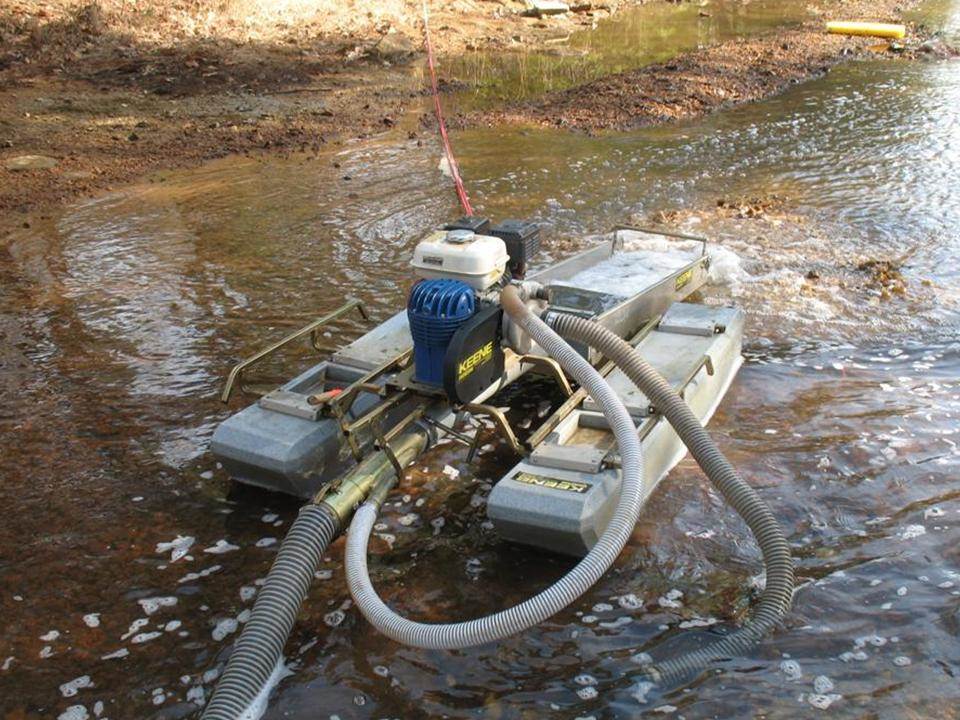 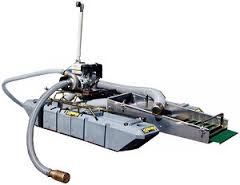 Keene8142DE2590000р.Дизельная драга Keene 8142DE (США) 8-ми дюймовая - одна из самых серьезных из выпускаемых компанией KeeneEngineering драг для промышленного использования при добыче россыпного золота и драгоценных камней. Производительность до 22 куб. м / час. Драги оборудованы мощными дизельными моторами и помпами, прокачивающими до 6 куб. м воды в минуту. Длина шлюзов с удлинителями достигает до 6,1 м. Плавучесть создается блоками марлексовых понтонов, упакованных в модули, закрытые сверху алюминиевыми платформами для удобной работы операторов и водолазов. Запас плавучести позволяет устанавливать дополнительное оборудование. Переход на дизельные двигатели и повышенную мощность помп, приводимых ременными передачами, усиливает плавность работы и увеличивает экономичность и производительность. Наличие лебедок для регулировки положения шлюзов, сама промывка осуществляется ниже уровня воды, что усиливает дражный эффект. Очистка шлюзов от излишнего заполнения крупным гравием производится без остановки работы всей системы. Первая часть шлюза с грубой золотоносной породой может быть обработана отдельно, не загрязняя нижнюю систему, содержащую в основном отборное золото. Вторая секция перекрыта 13-миллиметровым тканным экраном просеивания, который процеживает породу и препятствует большим камешкам пробиваться в тот шлюзовой бокс, где концентрируется золотой песок. Драги легко собираются и разбираются для перевозки.Дизельная драга Keene 8142DE (США) с мотором Kubota 42 л.с., помпой Р1500, компрессором 263, понтонами, в комплекте:1. Трехступенчатый шлюз 4,87 х 0,71 м с удлинителем2. Всасывающий дражный шланг диаметром 8 дюймов длиной 12 м с наконечником и дополнительный шланг длиной 6 м;3. Водозаборный шланг с фильтром;4. Верхний эжектор струйного насоса;5. Рама с элементами крепления;6. Расширитель с фартуком;7. 8 пластиковых понтонов;8. Компрессор для подачи воздуха 263;9. Ремкомплект для драги и мотора и драги, состоящий из двух топливных фильтров, комплекта болтов и хомутов, двух сетчатых фильтров для водозабора,4-х сальников для помпы.10. Система подачи воздуха водолазам и обеспечения работ под водой, состоящая из бака-расширителя, трех шлангов по 50 футов для подачи воздуха, регулятора давления воздуха, 4-х прозрачных масок, 4-х перчаток, 4-х наколенников, 4-х ремней для крепления грузов, комплекта самих грузов, трех запасных ремней для привода компрессора.Производительность - до 22 куб.м./часДвигатель - Kubota 42 л.с., дизельный. Расход топлива - 8 л./час, запас топлива - 38 литровПомпа Keene P1500 ("улитка" на двигателе) - вход для забора воды 5" (12,7 см.), напорный выход на эжектор 4" (10,16 см.), дополнительный выход 1.25" (3,1 см.), производительность 5700 литров в минуту, высота напора 70 м.Габариты - 640x193x186 смВес - 1200 кгПроизводитель: KeeneEngineering, INC                   Описание на сайте производителя - http://keeneeng.com/8-inch-diamond-and-gold-dredges/Страна происхождения США                                     Фото и видеообзоры - https://krsk.au.ru/6863245/Дизельная драга Keene 8142DE (США) 8-ми дюймовая - одна из самых серьезных из выпускаемых компанией KeeneEngineering драг для промышленного использования при добыче россыпного золота и драгоценных камней. Производительность до 22 куб. м / час. Драги оборудованы мощными дизельными моторами и помпами, прокачивающими до 6 куб. м воды в минуту. Длина шлюзов с удлинителями достигает до 6,1 м. Плавучесть создается блоками марлексовых понтонов, упакованных в модули, закрытые сверху алюминиевыми платформами для удобной работы операторов и водолазов. Запас плавучести позволяет устанавливать дополнительное оборудование. Переход на дизельные двигатели и повышенную мощность помп, приводимых ременными передачами, усиливает плавность работы и увеличивает экономичность и производительность. Наличие лебедок для регулировки положения шлюзов, сама промывка осуществляется ниже уровня воды, что усиливает дражный эффект. Очистка шлюзов от излишнего заполнения крупным гравием производится без остановки работы всей системы. Первая часть шлюза с грубой золотоносной породой может быть обработана отдельно, не загрязняя нижнюю систему, содержащую в основном отборное золото. Вторая секция перекрыта 13-миллиметровым тканным экраном просеивания, который процеживает породу и препятствует большим камешкам пробиваться в тот шлюзовой бокс, где концентрируется золотой песок. Драги легко собираются и разбираются для перевозки.Дизельная драга Keene 8142DE (США) с мотором Kubota 42 л.с., помпой Р1500, компрессором 263, понтонами, в комплекте:1. Трехступенчатый шлюз 4,87 х 0,71 м с удлинителем2. Всасывающий дражный шланг диаметром 8 дюймов длиной 12 м с наконечником и дополнительный шланг длиной 6 м;3. Водозаборный шланг с фильтром;4. Верхний эжектор струйного насоса;5. Рама с элементами крепления;6. Расширитель с фартуком;7. 8 пластиковых понтонов;8. Компрессор для подачи воздуха 263;9. Ремкомплект для драги и мотора и драги, состоящий из двух топливных фильтров, комплекта болтов и хомутов, двух сетчатых фильтров для водозабора,4-х сальников для помпы.10. Система подачи воздуха водолазам и обеспечения работ под водой, состоящая из бака-расширителя, трех шлангов по 50 футов для подачи воздуха, регулятора давления воздуха, 4-х прозрачных масок, 4-х перчаток, 4-х наколенников, 4-х ремней для крепления грузов, комплекта самих грузов, трех запасных ремней для привода компрессора.Производительность - до 22 куб.м./часДвигатель - Kubota 42 л.с., дизельный. Расход топлива - 8 л./час, запас топлива - 38 литровПомпа Keene P1500 ("улитка" на двигателе) - вход для забора воды 5" (12,7 см.), напорный выход на эжектор 4" (10,16 см.), дополнительный выход 1.25" (3,1 см.), производительность 5700 литров в минуту, высота напора 70 м.Габариты - 640x193x186 смВес - 1200 кгПроизводитель: KeeneEngineering, INC                   Описание на сайте производителя - http://keeneeng.com/8-inch-diamond-and-gold-dredges/Страна происхождения США                                     Фото и видеообзоры - https://krsk.au.ru/6863245/Дизельная драга Keene 8142DE (США) 8-ми дюймовая - одна из самых серьезных из выпускаемых компанией KeeneEngineering драг для промышленного использования при добыче россыпного золота и драгоценных камней. Производительность до 22 куб. м / час. Драги оборудованы мощными дизельными моторами и помпами, прокачивающими до 6 куб. м воды в минуту. Длина шлюзов с удлинителями достигает до 6,1 м. Плавучесть создается блоками марлексовых понтонов, упакованных в модули, закрытые сверху алюминиевыми платформами для удобной работы операторов и водолазов. Запас плавучести позволяет устанавливать дополнительное оборудование. Переход на дизельные двигатели и повышенную мощность помп, приводимых ременными передачами, усиливает плавность работы и увеличивает экономичность и производительность. Наличие лебедок для регулировки положения шлюзов, сама промывка осуществляется ниже уровня воды, что усиливает дражный эффект. Очистка шлюзов от излишнего заполнения крупным гравием производится без остановки работы всей системы. Первая часть шлюза с грубой золотоносной породой может быть обработана отдельно, не загрязняя нижнюю систему, содержащую в основном отборное золото. Вторая секция перекрыта 13-миллиметровым тканным экраном просеивания, который процеживает породу и препятствует большим камешкам пробиваться в тот шлюзовой бокс, где концентрируется золотой песок. Драги легко собираются и разбираются для перевозки.Дизельная драга Keene 8142DE (США) с мотором Kubota 42 л.с., помпой Р1500, компрессором 263, понтонами, в комплекте:1. Трехступенчатый шлюз 4,87 х 0,71 м с удлинителем2. Всасывающий дражный шланг диаметром 8 дюймов длиной 12 м с наконечником и дополнительный шланг длиной 6 м;3. Водозаборный шланг с фильтром;4. Верхний эжектор струйного насоса;5. Рама с элементами крепления;6. Расширитель с фартуком;7. 8 пластиковых понтонов;8. Компрессор для подачи воздуха 263;9. Ремкомплект для драги и мотора и драги, состоящий из двух топливных фильтров, комплекта болтов и хомутов, двух сетчатых фильтров для водозабора,4-х сальников для помпы.10. Система подачи воздуха водолазам и обеспечения работ под водой, состоящая из бака-расширителя, трех шлангов по 50 футов для подачи воздуха, регулятора давления воздуха, 4-х прозрачных масок, 4-х перчаток, 4-х наколенников, 4-х ремней для крепления грузов, комплекта самих грузов, трех запасных ремней для привода компрессора.Производительность - до 22 куб.м./часДвигатель - Kubota 42 л.с., дизельный. Расход топлива - 8 л./час, запас топлива - 38 литровПомпа Keene P1500 ("улитка" на двигателе) - вход для забора воды 5" (12,7 см.), напорный выход на эжектор 4" (10,16 см.), дополнительный выход 1.25" (3,1 см.), производительность 5700 литров в минуту, высота напора 70 м.Габариты - 640x193x186 смВес - 1200 кгПроизводитель: KeeneEngineering, INC                   Описание на сайте производителя - http://keeneeng.com/8-inch-diamond-and-gold-dredges/Страна происхождения США                                     Фото и видеообзоры - https://krsk.au.ru/6863245/Keene8222H240 000 р.Драга Keene 8222H8-ми дюймоваяв неполном комплектеКомплектация1.  Двигатель Хонда 11л.с. (расход  2,3л./1 ч.)2. Рабочий шланг3. Эжектор на два парубка высокого давления4. Расширитель5. Основная секция шлюза6. Дополнительная секция шлюза7. Шланг высокого давленияОтсутствующие части от полной комплектацииВторой двигатель, второй шланг высокого давления, Заборный шланг, Клапан фильтр заборного шланга,рама, понтоны,вертлюг рабочего шланга, крепеж для соединения секций шлюза.Производитель: KeeneEngineering, INCСтрана происхождения США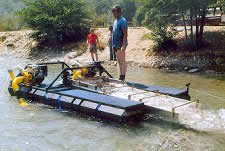 